-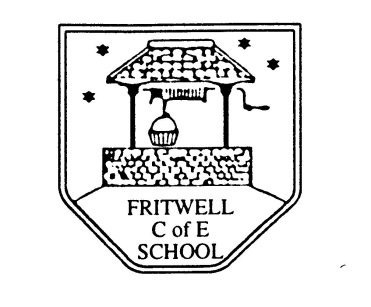 Breakfast Club Booking FormEach session costs £5 and runs from 7.45-8.40am.  Payment is to be made via ParentPay.  If you have more than one child please put them all on the same form and tick each day that you want to book.Child’s Name: ……………………………………………………………………………………………………………….                                                                             Date: ……………………………….                                             Spring Term 1		Wednesday 5th January to Friday 18th February 2022							Academic Year 2021-2022DAYWeek Beg3rd JanWeekBeg10th JanWeek Beg17th JanWeekBeg24th JanWeekBeg31st JanWeekBeg7th FebWeekBeg14th FebMondayTuesdayWednesdayThursdayFriday